Персональные данные выпускника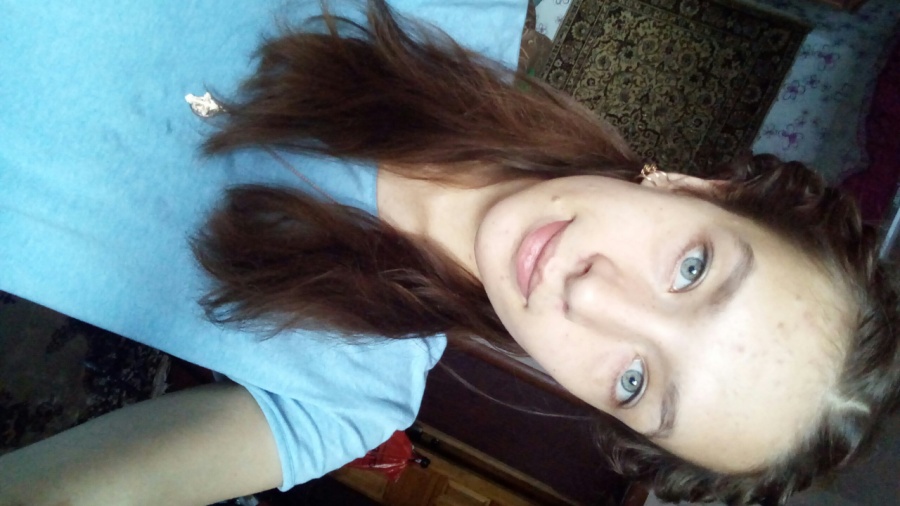 Ф.И.О.: Мишина Наталья АлексеевнаДата рождения: 01.05.2000Город: БогдановичТелефон: 89041790004Адрес эл. почты: natasam327@gmail.comОбразовательное учреждение: ГБПОУ СО«Богдановичский политехникум»Специализация: Повар-кондитерУчастие  в олимпиадах и конкурсах:
1.Принимала участие в приготовлении и обслуживании французской делегации, 2017 г.,2. Принимала участие в олимпиаде профессионального мастерства по ОПОП «Повар, кондитер», 2018 г.Тип деятельности: Продолжить учебу и работать по профессии. Моё кредо:Все что не делается все к лучшему. 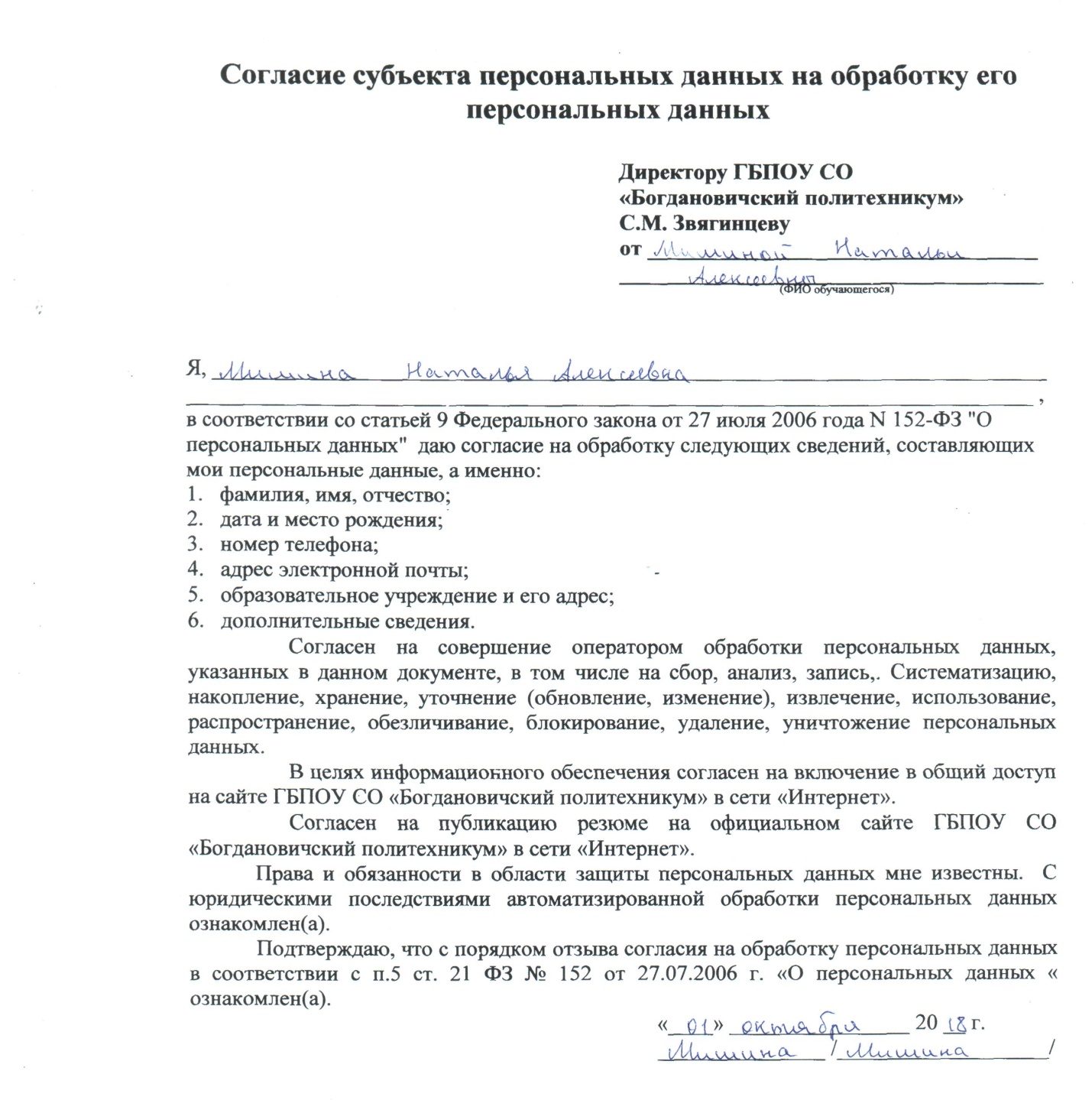 